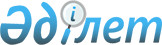 Об утверждении бюджета Хромтауского района на 2016-2018 годы
					
			С истёкшим сроком
			
			
		
					Решение маслихата Хромтауского района Актюбинской области от 23 декабря 2015 года № 313. Зарегистрировано Департаментом юстиции Актюбинской области 15 января 2016 года № 4678. Срок действия решения - до 1 января 2017 года      В соответствии со статьей 6 Закона Республики Казахстан от 23 января 2001 года "О местном государственном управлении и самоуправлении в Республике Казахстан", пунктом 2 статьи 9 Бюджетного Кодекса Республики Казахстан от 4 декабря 2008 года, Законом Республики Казахстан от 30 ноября 2015 года "О республиканском бюджете на 2016-2018 годы" районный маслихат РЕШИЛ:

      1. Утвердить бюджет Хромтауского района на 2016-2018 годы согласно приложениям 1, 2, 3, 4 в том числе на 2016 год в следующих объемах:

      1) доходы                                          5 671 471тысяч тенге;

      в том числе по: 

      налоговым поступлениям                              3 055 363 тысяч тенге;

      неналоговым поступлениям                        950 256 тысяч тенге; 

      поступлениям от продажи

      основного капитала                                    21 381 тысяч тенге;

      поступлениям трансфертов                              1 644 388,2 тысяч тенге; 

      2) затраты                                          5 686 679,3 тысяч тенге;

      в том числе: 

      бюджетные изьятия                                    1 426 152 тысяч тенге;

      чистое бюджетное кредитование                        -190 961 тысяч тенге;

      в том числе: 

      бюджетные кредиты                                    18 856 тысяч тенге; 

      погашение бюджетных кредитов                        209 817 тысяч тенге; 

      4) сальдо по операциям 

      с финансовыми активами                              0 тысяч тенге;

      в том числе:

      приобретение финансовых активов                  0 тысяч тенге; 

      5) дефицит (профицит) бюджета                        175 752,7 тысяч тенге; 

      6) финансирование дефицита

      (использование профицита) бюджета                  -175 752,7 тысяч тенге.

      Сноска. Пункт 1 с изменениями, внесенными решениями маслихата Хромтауского района Актюбинской области от 01.03.2016 № 325 (вводится в действие с 01.01.2016); от 11.04.2016 № 10 (вводится в действие с 01.01.2016); от 08.06.2016 № 26 (вводится в действие с 01.01.2016); от 29.08.2016 № 49 (вводится в действие с 01.01.2016); от 02.11.2016 № 60 (вводится в действие с 01.01.2016); от 15.12.2016 № 67 (вводится в действие с 01.01.2016).

      2. Установить на 2016 год распределение общей суммы поступлений от налогов в бюджет района согласно решению областного маслихата № 346 от 11 декабря 2015 года в следующих размерах:

      1) по индивидуальному подоходному налогу с доходов, облагаемых у источника выплаты 50 процентов;

      2) по социальному налогу 50 процентов;

      3) по индивидуальному подоходному налогу с доходов, не облагаемых у источника выплаты, по индивидуальному подоходному налогу с физических лиц, по индивидуальному подоходному налогу с доходов иностранных граждан, облагаемых у источника выплаты, по индивидуальному подоходному налогу с доходов иностранных граждан, не облагаемых у источника выплаты зачисляются полностью в районный бюджет.

      3. Установить, что в доход районного бюджета зачисляются: 

      налог на имущество с юридических лиц и индивидуальных предпринимателей;

      налог на имущество с физических лиц;

      налог на транспортные средства с юридических и физических лиц;

      единый земельный налог;

      земельный налог с физических лиц на земли населенных пунктов;

      земельный налог, за исключением земельного налога с физических лиц на земли населенных пунктов;

      акцизы на бензин (за исключением авиационного) и дизельное топливо, произведенных на территории Республики Казахстан;

      поступления за использование природных и других ресурсов;

      плата за пользование земельными участками;

      сборы за ведение предпринимательской и профессиональной деятельности;

      лицензионный сбор за право занятия отдельными видами деятельности; 

      регистрационный сбор, зачисляемый в местный бюджет;

      фиксированный налог;

      госпошлина;

      государственная пошлина, зачисляемая в местный бюджет;

      доходы от аренды имущества, находящегося в государственной собственности;

      доходы от аренды жилищ из жилищного фонда, находящегося в коммунальной собственности района (города областного значения), за исключением доходов от аренды государственного имущества, находящегося в управлении акимов города районного значения, села, поселка, сельского округа;

      прочие неналоговые поступления в местный бюджет; 

      поступление от продажи основного капитала.

      4. В соответствии со статьей 5 Закона Республики Казахстан от 30 ноября 2015 года "О республиканском бюджете на 2016-2018 годы" 

      отрицательное сальдо, образовавшееся по состоянию на 31 декабря 1998 года в результате превышения сумм начисленных работодателями пособий по временной нетрудоспособности, беременности и родам, при рождении ребенка, на погребение, выплачивавшихся из Фонда государственного социального страхования, над начисленной суммой отчислений в указанный фонд, ежемесячно засчитывается в счет уплаты социального налога в пределах 4 процентов от фонда заработной платы.

      5. Принять к сведению и руководству, что в соответствии со статьей 11 Закона Республики Казахстан от 30 ноября 2015 года "О республиканском бюджете на 2016-2018 годы" установлено:

      с 1 января 2016 года:

      1) минимальный размер заработной платы 22 859 тенге;

      2) месячный расчетный показатель для исчисления пособий и иных социальных выплат, а также, для применения штрафных санкций, налогов и других платежей в соответствии с законодательством Республики Казахстан 2 121 тенге;

      3) величина прожиточного минимума для исчисления размеров базовых социальных выплат 22 859 тысяч тенге;

      6. Учесть в районном бюджете на 2016 год поступление целевых текущих трансфертов из республиканского бюджета, вошедшие в объем районного бюджета, в том числе: 

      на ежемесячную выплату денежных средств опекунам (попечителям) на содержание ребенка-сироты (детей-сирот), и ребенка (детей), оставшегося без попечения родителей 27 316 тысяч тенге;

      на реализацию мер по содействию экономическому развитию регионов в рамках Программы "Развитие регионов до 2020 года" 14 896 тысяч тенге;

      на проведение противоэпизоотических мероприятий 38 778 тысяч тенге;

      на обеспечение охраны административного здания 3 986 тысяч тенге;

      на увеличение штатной численности местных исполнительных органов в сумме 20 085 тысяч тенге;

      на реализацию мер социальной поддержки специалистов 5 375 тысяч тенге.

      Распределение указанных текущих целевых трансфертов определяется на основании постановления районного акимата.

      7. Принять к сведению и руководству, что в соответствии со статьей 12 Закона Республики Казахстан от 30 ноября 2015 года "О республиканском бюджете на 2016-2018 годы" установлены с 1 января 2016 года оплата труда гражданских служащих по новой модели системы оплаты труда и выплата им ежемесячной надбавки за особые условия труда к должностным окладам в размере 10 процентов;

      8. Учесть в районном бюджете на 2016 год поступление текущих целевых трансфертов из республиканского бюджета, в том числе:

      на реализацию государственного образовательного заказа в дошкольных организациях образования 234 352 тысяч тенге;

      для перехода на новую модель системы оплаты труда гражданских служащих, финансируемых из местного бюджета, работникам государственных учреждений, не являющихся государственными служащими, а также работников государственных предприятий, финансируемые из местного бюджета, выплату им ежемесячной надбавки за особые условия труда к должностным окладам 681 865,4 тысяч тенге;

      на повышение уровня оплаты труда административных государственных служащих 56 668 тысяч тенге;

      на реализацию плана мероприятий по обеспечению прав и улучшению качества жизни инвалидов (обеспечения инвалидов обязательными гигиеническими средствами) 4 489 тысяч тенге;

      на содержание штатной численности отделов регистрации актов гражданского состояния 1 316 тысяч тенге;

      на содержание подразделений местных исполнительных органов агропромышленного комплекса 2 881 тысяч тенге;

      Распределение указанных текущих целевых трансфертов определяется на основании постановления районного акимата.

      Сноска. Пункт 8 с изменениями, внесенными решениями маслихата Хромтауского района Актюбинской области от 29.08.2016 № 49 (вводится в действие с 01.01.2016); от 02.11.2016 № 60 (вводится в действие с 01.01.2016).

      9. Учесть в районном бюджете на 2016 год поступление текущих целевых трансфертов из областного бюджета, в том числе:

      на возмещение (50%) стоимости сельскохозяйственных животных (крупного и мелкого рогатого скота) больных туберкулезом, направляемых на санитарный убой 7 812 тысяч тенге;

      на проведение энергетического аудита 0,0 тысяч тенге;

      на обследование психического здоровья детей и подростков, оказание психолого-медико-педагогической консультативной помощи населения 6 821 тысяч тенге;

      на обеспечение деятельности районной неспециализированной детской юношеской спортивной школы 32 701 тысяч тенге;

      на строительство сетей газоснабжения для новостроящихся жилых домов в микрорайоне "22 квартал" в городе Хромтау – 1000,0 тысяч тенге;

      на строительство сетей газоснабжения для новостроящихся жилых домов в микрорайоне "22 квартал" в городе Хромтау – 13 519,0 тысяч тенге;

      на ремонт объектов в рамках развития городов и сельских населенных пунктов по "Дорожной карте занятости 2020" по сфере образования – 11 353,3 тысяч тенге;

      в том числе: 

      Аккудукской средней школе – 6 914,0 тысяч тенге и Сарсайской средней школе – 4 709,0 тысяч тенге;

      на разработку проектно – сметной документации проекта "Реконструкция водопроводных сетей" и проведения государственной экспертизы села Табантал Хромтауского района – 9 512,8 тысяч тенге;

      капитальные расходы подведомственных государственных учреждений и организаций, в том числе на приобретение: на коммунальное государственное учреждение дополнительного образования детей и юношества по спорту – 1 657,0 тысяч тенге;

      на завершение капитального ремонта автомобильной дороги по улице Айтеке би в городе Хромтау – 82 078,9 тысяч тенге;

      на ремонт объектов в рамках развития городов и сельских населенных пунктов по "Дорожной карте занятости 2020", в том числе: по сфере образования – 2 445 тысяч тенге, по сфере культуры – 1 143 тысяч тенге; жилищно-коммунального хозяйства, пассажирского транспорта и автомобильных дорог – 4 747,1 тысяч тенге;

      на предупреждение и ликвидация чрезвычайных ситуаций районного масштаба – 2 000 тысяч тенге;

      на обеспечение занятости в летний трудовой период - 15 749,6 тысяч тенге;

      на строительство сетей водоснабжения в микрорайоне "22 квартал" в городе Хромтау – 284 001 тысяч тенге;

      на капитальные расходы подведомственных государственных учреждений и организаций, в том числе на приобретение: на общеобразовательное обучение – 5 952 тысяч тенге;

      на обеспечение функционирования автомобильных дорог – 5 000 тысяч тенге;

      на обеспечение функционирования автомобильных дорог в городах районного значения, поселках, селах, сельских округах – 5 000 тысяч тенге;

      на капитальные расходы подведомственных государственных учреждений и организаций, в том числе на приобретение: по сферы культуры – 500 тысяч тенге;

      на приобретение и доставка учебников, учебно-методических комплексов для государственных учреждений образования района (города областного значения) - 17 537 тысяч тенге;

      на ремонт объектов в рамках развития городов и сельских населенных пунктов по Дорожной карте занятости 2020, в том числе: по сфере образования – 5 717,3 тысяч тенге;

      на капитальный и средний ремонт автомобильных дорог районного значения и улиц населенных пунктов – 1 107,1 тысяч тенге.

      Распределение указанных текущих целевых трансфертов определяется на основании постановления районного акимата.

      Сноска. Пункт 9 с изменениями, внесенными решениями маслихата Хромтауского района Актюбинской области от 01.03.2016 № 325 (вводится в действие с 01.01.2016); от 11.04.2016 № 10 (вводится в действие с 01.01.2016); от 08.06.2016 № 26 (вводится в действие с 01.01.2016); от 29.08.2016 № 49 (вводится в действие с 01.01.2016); от 02.11.2016 № 60 (вводится в действие с 01.01.2016); от 15.12.2016 № 67 (вводится в действие с 01.01.2016).

      10. Учесть в районном бюджете на 2016 год поступление кредитов из республиканского бюджета, в том числе:

      на реализацию мер социальной поддержки специалистов 18 856 тысяч тенге.

      Сноска. Пункт 10 с изменениями, внесенным решением маслихата Хромтауского района Актюбинской области от 02.11.2016 № 60 (вводится в действие с 01.01.2016).

      11. Утвердить резерв местного исполнительного органа района на 2016 год в сумме 5 202 тысяч тенге.

      12. Утвердить перечень районных бюджетных программ, не подлежащих секвестру в процессе исполнения районного бюджета на 2016 год, согласно приложения 2.

      13. Настоящее решение вводится в действие с 1 января 2016 года.

 Бюджет Хромтауского района на 2016 год      Сноска. Приложение 1 – в редакции решения маслихата Хромтауского района Актюбинской области от 15.12.2016 № 67 (вводится в действие с 01.01.2016).

 Перечень районных бюджетных программ на 2016 года не подлежащих секвестированию в процессе исполнения районного бюджета Бюджет Хромтауского района на 2017 год Бюджет Хромтауского района на 2018 год
					© 2012. РГП на ПХВ «Институт законодательства и правовой информации Республики Казахстан» Министерства юстиции Республики Казахстан
				
      Председатель сессии

Секретарь районного

      районного маслихата

маслихата

      А.Бекбауов

Д.Мулдашев
Приложение № 1к решению районного маслихата № 313 от 23 декабря 2015 годаКатегория

Категория

Категория

Категория

сумма (тысяч тенге)

класс

класс

класс

сумма (тысяч тенге)

подкласс

подкласс

сумма (тысяч тенге)

наименование

сумма (тысяч тенге)

1

2

3

4

5

I. Доходы

5 671 471

1

Налоговые поступления

3 055 363

01

Подоходный налог

1 018 983

2

Индивидуальный подоходный налог

1 018 983

Индивидуальный подоходный налог с доходов, облагаемых у источника выплаты

975 270

Индивидуальный подоходный налог с доходов не облагаемых у источника выплаты

42 289

Индивидуальный подоходный налог с доходов иностранных граждан, облагаемых у источника выплат

1 424

03

Социальный налог

774 847

1

Социальный налог

774 847

Социальный налог

774 847

04

Налог на собственность

1 212 555

1

Налог на имущество

1 127 903

Налог на имущество юридических лиц и индивидуальных предпринимателей

1 124 094

Налог на имущество физических лиц

3 809

3

Земельный налог

18 635

Земельный налог с физических лиц на земли населенных пунктов

1 403

Земельный налог, за исключением земельного налога с физических лиц на земли населенных пунктов

17 232

4

Налог на транспортные средства

63 617

Налог на транспортные средства с юридических лиц

16 609

Налог на транспортные средства с физических лиц

47 008

5

Единый земельный налог

2 400

Единый земельный налог

2 400

05

Внутренние налоги на товары, работы и услуги

38 995

2

Акцизы

5 454

Бензин (за исключением авиационного) и дизельное топливо, произведенных на территории Республики Казахстан

5 454

3

Поступления за использование природных и других ресурсов

11 798

Плата за пользование земельными участками

11 798

4

Сборы за ведение предпринимательской и профессиональной деятельности 

20 920

Лицензионный сбор за право занятия отдельными видами деятельности

14 000

Регистрационный сбор, зачисляемый в местный бюджет

6 920

5

Фиксированный налог

823

 08

1

Государственная пошлина

9 983

Государственная пошлина, зачисляемая в местный бюджет

9 983

2

Неналоговые поступления 

950 338,8

01

Доходы от государственной собственности

9 157,8

5

Доходы от аренды имущества, находящегося в государственной собственности 

9 075

Доходы от аренды жилищ из жилищного фонда, находящегося в коммунальной собственности района (города областного значения), за исключением доходов от аренды государственного имущества, находящегося в управлении акимов города районного значения, села, поселка, сельского округа

9 075

7

Вознаграждения по кредитам, выданным из государственного бюджета

82,8

Вознаграждения по бюджетным кредитам, выданным из местного бюджета физическим лицам

82,8

06

Прочие неналоговые поступления

941 181

1

Прочие неналоговые поступления

941 181

Прочие неналоговые поступления в местный бюджет

941 181

3

Поступления от продажи основного капитала

21 381

01

Продажа государственного имущества, закрепленного за государственными учреждениями

1 567

1

Продажа государственного имущества, закрепленного за государственными учреждениями

1 567

Поступления от продажи имущества, закрепленного за государственными учреждениями, финансируемыми из местного бюджета

1 567

03

Продажа земли и нематериальных активов

19 814

1

Продажа земли 

19 814

Поступления от продажи земельных участков

19 814

4

Поступления трансфертов

1 644 388,2

02

Трансферты из вышестоящих органов государственного управления

1 644 388,2

2

Трансферты из областного бюджета

1 644 388,2

Целевые текущие трансферты 

1 191 162,4

Целевые трансферты на развитие 

453 225,8

функ. группа

функ. группа

функ. группа

функ. группа

функ. группа

сумма (тысяч тенге)

функ. подгруппа

функ. подгруппа

функ. подгруппа

функ. подгруппа

сумма (тысяч тенге)

администратор

администратор

администратор

сумма (тысяч тенге)

программа

программа

сумма (тысяч тенге)

наименование

сумма (тысяч тенге)

1

2

3

4

5

6

II. Затраты

5 686 679,3

1

Государственные услуги общего характера

315 293

01

Представительные, исполнительные и другие органы, выполняющие общие функции государственного управления

271 079

112

Аппарат маслихата района (города областного значения)

15 007

001

Услуги по обеспечению деятельности маслихата района (города областного значения)

15 007

122

Аппарат акима района (города областного значения)

75 401

001

Услуги по обеспечению деятельности акима района (города областного значения)

71 972

003

Капитальные расходы государственного органа 

3 429

123

Аппарат акима района в городе, города районного значения, поселка, села, сельского округа

180 671

001

Услуги по обеспечению деятельности акима района в городе, города районного значения, поселка, села, сельского округа

178 161

022

Капитальные расходы государственного органа

2 510

02

Финансовая деятельность

24 807

452

Отдел финансов района (города областного значения)

24 807

001

Услуги по реализации государственной политики в области исполнения бюджета и управления коммунальной собственностью района (города областного значения)

20 009

003

Проведение оценки имущества в целях налогообложения

1 400

010

Приватизация, управление коммунальным имуществом, постприватизационная деятельность и регулирование споров, связанных с этим

3 398

05

Планирование и статистическая деятельность

12 845

453

Отдел экономики и бюджетного планирования района (города областного значения)

12 845

001

Услуги по реализации государственной политики в области формирования и развития экономической политики, системы государственного планирования

12 845

09

Прочие государственные услуги общего характера

6 562

458

Отдел жилищно-коммунального хозяйства, пассажирского транспорта и автомобильных дорог района (города областного значения)

6 562

001

Услуги по реализации государственной политики на местном уровне в области жилищно-коммунального хозяйства, пассажирского транспорта и автомобильных дорог

6 562

2

Оборона

4 830

1

Военные нужды

1 419

122

Аппарат акима района (города областного значения)

1 419

005

Мероприятия в рамках исполнения всеобщей воинской обязанности 

1 419

02

Организация работы по чрезвычайным ситуациям

3 411

122

Аппарат акима района (города областного значения)

3 411

006

Предупреждение и ликвидация чрезвычайных ситуаций масштаба района (города областного значения)

3 038

007

Мероприятия по профилактике и тушению степных пожаров районного (городского) масштаба, а также пожаров в населенных пунктах, в которых не созданы органы государственной противопожарной службы

373

4

Образование

2 814 819,2

01

Дошкольное воспитание и обучение

458 796

464

Отдел образования района (города областного значения)

458 796

009

Обеспечение деятельности организаций дошкольного воспитания и обучения

224 444

040

Реализация государственного образовательного заказа в дошкольных организациях образования

234 352

02

Начальное, основное среднее и общее среднее образование

2 242 953,3

464

Отдел образования района (города областного значения)

2 203 643,3

003

Общеобразовательное обучение

2 148 561,3

006

Дополнительное образование для детей

55 082

465

Отдел физической культуры и спорта района (города областного значения)

39 310

017

Дополнительное образование для детей и юношества по спорту

39 310

09

Прочие услуги в области образования

113 069,9

464

Отдел образования района (города областного значения)

113 069,9

001

Услуги по реализации государственной политики на местном уровне в области образования 

9 444

004

Информатизация системы образования в государственных учреждениях образования района (города областного значения)

6 899

005

Приобретение и доставка учебников, учебно-методических комплексов для государственных учреждений образования района (города областного значения)

48 813,8

007

Проведение школьных олимпиад, внешкольных мероприятий и конкурсов районного (городского) масштаба

225

015

Ежемесячная выплата денежных средств опекунам (попечителям) на содержание ребенка-сироты (детей-сирот) и ребенка (детей), оставшегося без попечения родителей

20 416

029

Обследование психического здоровья детей и подростков и оказание психолого-медико-педагогической консультативной помощи населению

8 861

067

Капитальные расходы подведомственных государственных учреждений и организаций

18 411,1

6

Социальная помощь и социальное обеспечение 

171 287,6

01

Социальное обеспечение 

9 321

451

Отдел занятости и социальных программ района (города областного значения)

9 321

005

Государственная адресная социальная помощь

302

016

Государственные пособия на детей до 18 лет

9 019

02

Социальная помощь

140 468,6

123

Аппарат акима района в городе, города районного значения, поселка, села, сельского округа

17 283

003

Оказание социальной помощи нуждающимся гражданам на дому

17 283

451

Отдел занятости и социальных программ района (города областного значения)

123 185,6

002

Программа занятости

34 303,6

004

Оказание социальной помощи на приобретение топлива специалистам здравоохранения, образования, социального обеспечения, культуры, спорта и ветеринарии в сельской местности в соответствии с законодательством Республики Казахстан

7 734

006

Оказание жилищной помощи 

1 478

007

Социальная помощь отдельным категориям нуждающихся граждан по решениям местных представительных органов

63 358

017

Обеспечение нуждающихся инвалидов обязательными гигиеническими средствами и предоставление услуг специалистами жестового языка, индивидуальными помощниками в соответствии с индивидуальной программой реабилитации инвалида

15 712

023

Обеспечение деятельности центров занятости населения

600

09

Прочие услуги в области социальной помощи и социального обеспечения

21 498

451

Отдел занятости и социальных программ района (города областного значения)

21 498

001

Услуги по реализации государственной политики на местном уровне в области обеспечения занятости и реализации социальных программ для населения

17 767

011

Оплата услуг по зачислению, выплате и доставке пособий и других социальных выплат

231

021

Капитальные расходы государственного органа

3 500

7

Жилищно-коммунальное хозяйство

492 045,5

01

Жилищное хозяйство

479 532,7

455

Отдел культуры и развития языков района (города областного значения)

1 143

024

Ремонт объектов в рамках развития городов и сельских населенных пунктов по Дорожной карте занятости 2020

1 143

458

Отдел жилищно-коммунального хозяйства, пассажирского транспорта и автомобильных дорог района (города областного значения)

5 547,1

004

Обеспечение жильем отдельных категорий граждан

800

041

Ремонт и благоустройство объектов в рамках развития городов и сельских населенных пунктов по Дорожной карте занятости 2020

4 747,1

464

Отдел образования района (города областного значения)

19 785,6

026

Ремонт объектов в рамках развития городов и сельских населенных пунктов по Дорожной карте занятости 2020

19 785,6

466

Отдел архитектуры, градостроительства и строительства района (города областного значения)

453 057

004

Проектирование, развитие и (или) обустройство инженерно-коммуникационной инфраструктуры

443 713

074

Развитие и/или сооружение недостающих объектов инженерно-коммуникационной инфраструктуры в рамках второго направления Дорожной карты занятости 2020

9 344

02

Коммунальное хозяйство

10 512,8

458

Отдел жилищно-коммунального хозяйства, пассажирского транспорта и автомобильных дорог района (города областного значения)

10 512,8

028

Развитие коммунального хозяйства

1 000

058

Развитие системы водоснабжения и водоотведения в сельских населенных пунктах

9 512,8

03

Благоустройство населенных пунктов

2 000

458

Отдел жилищно-коммунального хозяйства, пассажирского транспорта и автомобильных дорог района (города областного значения)

2 000

018

Благоустройство и озеленение населенных пунктов

2 000

8

Культура, спорт, туризм и информационное пространство

137 355

01

Деятельность в области культуры

74 597

455

Отдел культуры и развития языков района (города областного значения)

74 597

003

Поддержка культурно - досуговой работы

74 597

02

Спорт

10 648

465

Отдел физической культуры и спорта района (города областного значения)

10 648

001

Услуги по реализации государственной политики на местном уровне в сфере физической культуры и спорта

4 841

006

Проведение спортивных соревнований на районном (города областного значения) уровне

2 225

007

Подготовка и участие членов сборных команд района (города областного значения) по различным видам спорта на областных спортивных соревнованиях

1 925

032

Капитальные расходы подведомственных государственных учреждений и организаций

1 657

03

Информационное пространство

31 170

455

Отдел культуры и развития языков района (города областного значения)

25 525

006

Функционирование районных (городских) библиотек

25 525

456

Отдел внутренней политики района (города областного значения)

5 645

002

Услуги по проведению государственной информационной политики

5 645

09

 Прочие услуги по организации культуры, спорта, туризма и информационного пространства 

20 940

455

Отдел культуры и развития языков района (города областного значения)

10 345

001

Услуги по реализации государственной политики на местном уровне в области развития языков и культуры 

9 845

032

Капитальные расходы подведомственных государственных учреждений и организаций

500

456

Отдел внутренней политики района (города областного значения)

10 595

001

Услуги по реализации государственной политики на местном уровне в области информации, укрепления государственности и формирования социального оптимизма граждан

6 383

003

Реализация мероприятий в сфере молодежной политики

4 212

10

Сельское, водное, лесное, рыбное хозяйство, особо охраняемые природные территории, охрана окружающей среды и животного мира, земельные отношения

95 441

01

Сельское хозяйство

40 480

453

Отдел экономики и бюджетного планирования района (города областного значения)

3 459

099

Реализация мер по оказанию социальной поддержки специалистов

3 459

462

Отдел сельского хозяйства района (города областного значения)

16 503

001

Услуги по реализации государственной политики на местном уровне в сфере сельского хозяйства

16 503

473

Отдел ветеринарии района (города областного значения)

20 518

001

Услуги по реализации государственной политики на местном уровне в сфере ветеринарии

4 206

007

Организация отлова и уничтожения бродячих собак и кошек

1 500

008

Возмещение владельцам стоимости изымаемых и уничтожаемых больных животных, продуктов и сырья животного происхождения

7 812

010

Проведение мероприятий по идентификации сельскохозяйственных животных

7 000

06

Земельные отношения

11 983

463

Отдел земельных отношений района (города областного значения)

11 983

001

Услуги по реализации государственной политики в области регулирования земельных отношений на территории района (города областного значения)

10 483

006

Землеустройство, проводимое при установлении границ районов, городов областного значения, районного значения, сельских округов, поселков, сел

1 500

09

Прочие услуги в области сельского, водного, лесного, рыбного хозяйства, охраны окружающей среды и земельных отношений

42 978

473

Отдел ветеринарии района (города областного значения)

42 978

011

Проведение противоэпизоотических мероприятий

42 978

11

Промышленность, архитектурная, градостроительная и строительная деятельность

22 234

02

Архитектурная, градостроительная и строительная деятельность

22 234

466

Отдел архитектуры, градостроительства и строительства района (города областного значения)

22 234

001

Услуги по реализации государственной политики в области строительства, улучшения архитектурного облика городов, районов и населенных пунктов области и обеспечению рационального и эффективного градостроительного освоения территории района (города областного значения)

10 820

013

Разработка схем градостроительного развития территории района, генеральных планов городов районного (областного) значения, поселков и иных сельских населенных пунктов

11 414

12

Транспорт и коммуникация

27 250,1

01

Автомобильный транспорт

27 250,1

123

Аппарат акима района в городе, города районного значения, поселка, села, сельского округа

10 000

013

Обеспечение функционирования автомобильных дорог в городах районного значения, поселках, селах, сельских округах

10 000

458

Отдел жилищно-коммунального хозяйства, пассажирского транспорта и автомобильных дорог района (города областного значения)

17 250,1

023

Обеспечение функционирования автомобильных дорог

16 143

045

на капитальный и средний ремонт автомобильных дорог районного значения и улиц населенных пунктов

1 107,1

13

Прочие

108 094,9

03

Поддержка предпринимательской деятельности и защита конкуренции

7 083

469

Отдел предпринимательства района (города областного значения)

7 083

001

Услуги по реализации государственной политики на местном уровне в области развития предпринимательства

6 733

003

Поддержка предпринимательской деятельности

200

004

Капитальные расходы государственного органа 

150

09

Прочие

101 011,9

123

Аппарат акима района в городе, города районного значения, поселка, села, сельского округа

2 819

040

Реализация мер по содействию экономическому развитию регионов в рамках Программы "Развитие регионов до 2020 года" 

2 819

452

Отдел финансов района (города областного значения)

5 133

012

Резерв местного исполнительного органа района (города областного значения) 

5 133

455

Отдел культуры и развития языков района (города областного значения)

1 223

040

Реализация мер по содействию экономическому развитию регионов в рамках Программы "Развитие регионов" до 2020 года" 

1 223

458

Отдел жилищно-коммунального хозяйства, пассажирского транспорта и автомобильных дорог района (города областного значения)

82 078,9

044

Текущее обустройство моногородов

82 078,9

464

Отдел образования района (города областного значения)

9 758

041

Реализация мер по содействию экономическому развитию регионов в рамках Программы "Развитие регионов" до 2020 года" 

9 758

14

Обслуживание долга

82,8

01

Обслуживание долга

82,8

452

Отдел финансов района (города областного значения)

82,8

013

Обслуживание долга местных исполнительных органов по выплате вознаграждений и иных платежей по займам из областного бюджета

82,8

15

Трансферты

1 497 946,2

01

Трансферты

1 497 946,2

452

Отдел финансов района (города областного значения)

1 497 946,2

006

Возврат неиспользованных (недоиспользованных) целевых трансфертов

277,6

007

Бюджетные изъятия

1 426 152

016

Возврат, использованных не по целевому назначению целевых трансфертов

3 171,6

051

Трансферты органам местного самоуправления

68 345

III. Чистое бюджетное кредитование

-190 961

Бюджетные кредиты

18 856

10

Сельское, водное, лесное, рыбное хозяйство, особо охраняемые природные территории, охрана окружающей среды и животного мира, земельные отношения

18 856

01

Сельское хозяйство

18 856

453

Отдел экономики и бюджетного планирования района (города областного значения)

18 856

006

Бюджетные кредиты для реализации мер социальной поддержки специалистов

18 856

Категория

Категория

Категория

Категория

сумма (тысяч тенге)

класс

класс

класс

сумма (тысяч тенге)

подкласс

подкласс

сумма (тысяч тенге)

наименование

сумма (тысяч тенге)

1

2

3

4

5

5

Погашение бюджетных кредитов

 

209 817

01

Погашение бюджетных кредитов

 

209 817

1

Погашение бюджетных кредитов выданных из государственного бюджета

209 817

функ. группа

функ. группа

функ. группа

функ. группа

функ. группа

сумма (тысяч тенге)

функ. подгруппа

функ. подгруппа

функ. подгруппа

функ. подгруппа

сумма (тысяч тенге)

администратор

администратор

администратор

сумма (тысяч тенге)

программа

программа

сумма (тысяч тенге)

наименование

сумма (тысяч тенге)

1

2

3

4

5

6

13

IV. Сальдо по операциям с финансовыми активами

0,0

Приобретение финансовых активов

0,0

9

Прочие

0,0

Прочие

0,0

458

Отдел жилищно-коммунального хозяйства, пассажирского транспорта и автомобильных дорог района (города областного значения)

0,0

065

Формирование или увеличение уставного капитала юридических лиц

0,0

V. Дефицит (профицит) бюджета

175 752,7

VI. Финансирование дефицита (использование профицита) бюджета

-175 752,7

Категория

Категория

Категория

Категория

сумма (тысяч тенге)

класс

класс

класс

сумма (тысяч тенге)

подкласс

подкласс

сумма (тысяч тенге)

наименование

сумма (тысяч тенге)

1

2

3

4

5

 7

Поступление займов

18 856

01

Внутренние государственные займы

18 856

2

Договора займа

18 856

функ. группа

функ. группа

функ. группа

функ. группа

функ. группа

сумма (тысяч тенге)

функ. подгруппа

функ. подгруппа

функ. подгруппа

функ. подгруппа

сумма (тысяч тенге)

администратор

администратор

администратор

сумма (тысяч тенге)

программа

программа

сумма (тысяч тенге)

наименование

сумма (тысяч тенге)

1

2

3

4

5

6

16

Погашение займов

209 817

1

Погашение займов

209 817

452

Отдел финансов района (города областного значения)

209 817

008

Погашение долга местного исполнительного органа перед вышестоящим бюджетом

209 817

Категория

Категория

Категория

Категория

сумма (тысяч тенге)

класс

класс

класс

сумма (тысяч тенге)

подкласс

подкласс

сумма (тысяч тенге)

наименование

сумма (тысяч тенге)

1

2

3

4

5

8

Используемые остатки бюджетных средств

 

15 208,3

01

Остатки бюджетных средств

 

15 208,3

1

Свободные остатки бюджетных средств

 

15 208,3

Приложение № 2к решению районного маслихата № 313от 23 декабря 2015 годафункц.группа

администратор

программа

наименование

функц.группа

администратор

программа

наименование

4

Образование

функц.группа

администратор

программа

наименование

464

Отдел образования района (города областного значения)

функц.группа

администратор

программа

наименование

003

Общеобразовательное обучение

Приложение № 3к решению районного маслихата № 313 от 23 декабря 2015 годакатегория

категория

категория

категория

сумма (тыс.тенге)

класс

класс

класс

сумма (тыс.тенге)

подкласс

подкласс

сумма (тыс.тенге)

наименование

сумма (тыс.тенге)

1

2

3

4

5

I. Доходы

3 925 986

1

Налоговые поступления

3 295 971

01

Подоходный налог

1 013 599

2

Индивидуальный подоходный налог

1 013 599

Индивидуальный подоходный налог с доходов, облагаемых у источника выплаты

980 000

Индивидуальный подоходный налог с доходов не облагаемых у источника выплаты

32 509

Индивидуальный подоходный налог с доходов иностранных граждан, облагаемых у источника выплат

1 090

03

Социальный налог

775 000

1

Социальный налог

775 000

Социальный налог

775 000

04

Налог на собственность

1 444 972

1

Налог на имущество

1 380 650

Налог на имущество юридических лиц и индивидуальных предпринимателей

1 377 557

Налог на имущество физических лиц

3 093

3

Земельный налог

17 787

Земельный налог с физических лиц на земли населенных пунктов

1 567

Земельный налог, за исключением земельного налога с физических лиц на земли населенных пунктов

16 220

4

Налог на транспортные средства

41 284

Налог на транспортные средства с юридических лиц

16 664

Налог на транспортные средства с физических лиц

24 620

5

Единый земельный налог

5 251

Единый земельный налог

5 251

05

Внутренние налоги на товары, работы и услуги

52 580

2

Акцизы

5 020

Бензин (за исключением авиационного) и дизельное топливо, произведенных на территории Республики Казахстан

5 020

3

Поступления за использование природных и других ресурсов

11 237

Плата за пользование земельными участками

11 237

4

Сборы за ведение предпринимательской и профессиональной деятельности 

35 500

Лицензионный сбор за право занятия отдельными видами деятельности

14 000

Регистрационный сбор, зачисляемый в местный бюджет

21 500

5

Фиксированный налог

823

 08

1

Государственная пошлина

9 820

Государственная пошлина, зачисляемая в местный бюджет

9820

2

Неналоговые поступления 

372 682

01

Доходы от государственной собственности

9 015

5

Доходы от аренды имущества, находящегося в государственной собственности 

9 015

Доходы от аренды жилищ из жилищного фонда, находящегося в коммунальной собственности района (города областного значения), за исключением доходов от аренды государственного имущества, находящегося в управлении акимов города районного значения, села, поселка, сельского округа

9 015

06

Прочие неналоговые поступления

363 667

1

Прочие неналоговые поступления

363 667

Прочие неналоговые поступления в местный бюджет

363 667

3

Поступления от продажи основного капитала

21 347

01

Продажа государственного имущества, закрепленного за государственными учреждениями

1 533

1

Продажа государственного имущества, закрепленного за государственными учреждениями

1 533

Поступления от продажи имущества, закрепленного за государственными учреждениями, финансируемыми из местного бюджета

1 533

03

Продажа земли и нематериальных активов

19 814

1

Продажа земли 

19 814

Поступления от продажи земельных участков

19 814

4

Поступления трансфертов

235 986

02

Трансферты из вышестоящих органов государственного управления

235 986

2

Трансферты из областного бюджета

235 986

Целевые текущие трансферты 

0

Целевые трансферты на развитие 

235 986

функ. группа

функ. группа

функ. группа

функ. группа

функ. группа

сумма (тыс.тенге)

функ. подгруппа

функ. подгруппа

функ. подгруппа

функ. подгруппа

сумма (тыс.тенге)

администратор

администратор

администратор

сумма (тыс.тенге)

программа

программа

сумма (тыс.тенге)

наименование

сумма (тыс.тенге)

1

2

3

4

5

6

II. Затраты

3 925 986

1

Государственные услуги общего характера

269 749

01

Представительные, исполнительные и другие органы, выполняющие общие функции государственного управления

223 312

112

Аппарат маслихата района (города областного значения)

13 158

001

Услуги по обеспечению деятельности маслихата района (города областного значения)

13 158

122

Аппарат акима района (города областного значения)

56 555

001

Услуги по обеспечению деятельности акима района (города областного значения)

56 555

123

Аппарат акима района в городе, города районного значения, поселка, села, сельского округа

153 599

001

Услуги по обеспечению деятельности акима района в городе, города районного значения, поселка, села, сельского округа

153 599

02

Финансовая деятельность

30 561

452

Отдел финансов района (города областного значения)

30 561

001

Услуги по реализации государственной политики в области исполнения бюджета и управления коммунальной собственностью района (города областного значения)

18 799

003

Проведение оценки имущества в целях налогообложения

1 498

010

Приватизация, управление коммунальным имуществом, постприватизационная деятельность и регулирование споров, связанных с этим

10 264

05

Планирование и статистическая деятельность

10 932

453

Отдел экономики и бюджетного планирования района (города областного значения)

10 932

001

Услуги по реализации государственной политики в области формирования и развития экономической политики, системы государственного планирования

10 932

09

Прочие государственные услуги общего характера

4 944

458

Отдел жилищно-коммунального хозяйства, пассажирского транспорта и автомобильных дорог района (города областного значения)

4 944

001

Услуги по реализации государственной политики на местном уровне в области жилищно-коммунального хозяйства, пассажирского транспорта и автомобильных дорог

4 944

2

Оборона

4 522

1

Военные нужды

1 518

122

Аппарат акима района (города областного значения)

1 518

005

Мероприятия в рамках исполнения всеобщей воинской обязанности 

1 518

02

Организация работы по чрезвычайным ситуациям

3 004

122

Аппарат акима района (города областного значения)

3 004

006

Предупреждение и ликвидация чрезвычайных ситуаций масштаба района (города областного значения)

1 502

007

Мероприятия по профилактике и тушению степных пожаров районного (городского) масштаба, а также пожаров в населенных пунктах, в которых не созданы органы государственной противопожарной службы

1 502

4

Образование

1 637 859

01

Дошкольное воспитание и обучение

195 636

464

Отдел образования района (города областного значения)

195 636

009

Обеспечение деятельности организаций дошкольного воспитания и обучения

195 636

02

Начальное, основное среднее и общее среднее образование

1 374 682

464

Отдел образования района (города областного значения)

1 374 682

003

Общеобразовательное обучение

1 330 066

006

Дополнительное образование для детей

44 616

09

Прочие услуги в области образования

67 541

464

Отдел образования района (города областного значения)

67 541

001

Услуги по реализации государственной политики на местном уровне в области образования 

8 635

004

Информатизация системы образования в государственных учреждениях образования района (города областного значения)

5 188

005

Приобретение и доставка учебников, учебно-методических комплексов для государственных учреждений образования района (города областного значения)

26 161

007

Проведение школьных олимпиад, внешкольных мероприятий и конкурсов районного (городского) масштаба

241

015

Ежемесячная выплата денежных средств опекунам (попечителям) на содержание ребенка-сироты (детей-сирот) и ребенка (детей), оставшегося без попечения родителей

27 316

6

Социальная помощь и социальное обеспечение 

151 473

01

Социальное обеспечение 

7 569

451

Отдел занятости и социальных программ района (города областного значения)

7 569

005

Государственная адресная социальная помощь

541

016

Государственные пособия на детей до 18 лет

7 028

02

Социальная помощь

128 320

123

Аппарат акима района в городе, города районного значения, поселка, села, сельского округа

12 004

003

Оказание социальной помощи нуждающимся гражданам на дому

12 004

451

Отдел занятости и социальных программ района (города областного значения)

116 316

002

Программа занятости

19 316

004

Оказание социальной помощи на приобретение топлива специалистам здравоохранения, образования, социального обеспечения, культуры, спорта и ветеринарии в сельской местности в соответствии с законодательством Республики Казахстан

8 982

006

Оказание жилищной помощи 

1 447

007

Социальная помощь отдельным категориям нуждающихся граждан по решениям местных представительных органов

75 030

017

Обеспечение нуждающихся инвалидов обязательными гигиеническими средствами и предоставление услуг специалистами жестового языка, индивидуальными помощниками в соответствии с индивидуальной программой реабилитации инвалида

11 541

09

Прочие услуги в области социальной помощи и социального обеспечения

15 584

451

Отдел занятости и социальных программ района (города областного значения)

15 584

001

Услуги по реализации государственной политики на местном уровне в области обеспечения занятости и реализации социальных программ для населения

15 337

011

Оплата услуг по зачислению, выплате и доставке пособий и других социальных выплат

247

8

Культура, спорт, туризм и информационное пространство

118 257

01

Деятельность в области культуры

61 441

455

Отдел культуры и развития языков района (города областного значения)

61 441

003

Поддержка культурно - досуговой работы

61 441

02

Спорт

7 933

465

Отдел физической культуры и спорта района (города областного значения)

7 933

001

Услуги по реализации государственной политики на местном уровне в сфере физической культуры и спорта

3 653

006

Проведение спортивных соревнований на районном (города областного значения) уровне

4 280

03

Информационное пространство

29 095

455

Отдел культуры и развития языков района (города областного значения)

18 775

006

Функционирование районных (городских) библиотек

18 775

456

Отдел внутренней политики района (города областного значения)

10 320

002

Услуги по проведению государственной информационной политики

10 320

09

 Прочие услуги по организации культуры, спорта, туризма и информационного пространства 

19 788

455

Отдел культуры и развития языков района (города областного значения)

7 158

001

Услуги по реализации государственной политики на местном уровне в области развития языков и культуры 

7 158

456

Отдел внутренней политики района (города областного значения)

12 630

001

Услуги по реализации государственной политики на местном уровне в области информации, укрепления государственности и формирования социального оптимизма граждан

8 735

003

Реализация мероприятий в сфере молодежной политики

3 895

10

Сельское, водное, лесное, рыбное хозяйство, особо охраняемые природные территории, охрана окружающей среды и животного мира, земельные отношения

78 306

01

Сельское хозяйство

29 894

453

Отдел экономики и бюджетного планирования района (города областного значения)

5 375

099

Реализация мер по оказанию социальной поддержки специалистов

5 375

474

Отдел сельского хозяйства и ветеринарии района (города областного значения)

24 519

001

Услуги по реализации государственной политики на местном уровне в сфере сельского хозяйства и ветеринарии 

15 424

007

Организация отлова и уничтожения бродячих собак и кошек

1 605

012

Проведение мероприятий по идентификации сельскохозяйственных животных 

7 490

06

Земельные отношения

9 634

463

Отдел земельных отношений района (города областного значения)

9 634

001

Услуги по реализации государственной политики в области регулирования земельных отношений на территории района (города областного значения)

8 029

006

Землеустройство, проводимое при установлении границ районов, городов областного значения, районного значения, сельских округов, поселков, сел

1 605

09

Прочие услуги в области сельского, водного, лесного, рыбного хозяйства, охраны окружающей среды и земельных отношений

38 778

474

Отдел сельского хозяйства и ветеринарии района (города областного значения)

38 778

013

Проведение противоэпизоотических мероприятий

38 778

11

Промышленность, архитектурная, градостроительная и строительная деятельность

9 202

02

Архитектурная, градостроительная и строительная деятельность

9 202

466

Отдел архитектуры, градостроительства и строительства района (города обласного значения)

9 202

001

Услуги по реализации государственной политики в области строительства, улучшения архитектурного облика городов, районов и населенных пунктов области и обеспечению рационального и эффективного градостроительного освоения территории района (города областного значения)

9 202

12

Транспорт и коммуникация

253 259

01

Автомобильный транспорт

253 259

458

Отдел жилищно-коммунального хозяйства, пассажирского транспорта и автомобильных дорог района (города областного значения)

253 259

022

Развитие транспортной инфраструктуры

235 986

023

Обеспечение функционирования автомобильных дорог

17 273

13

Прочие

25 386

03

Поддержка предпринимательской деятельности и защита конкуренции

4 924

469

Отдел предпринимательства района (города областного значения)

4 924

001

Услуги по реализации государственной политики на местном уровне в области развития предпринимательства

4 924

09

Прочие

20 462

123

Аппарат акима района в городе, города районного значения, поселка, села, сельского округа

14 896

040

Реализация мер по содействию экономическому развитию регионов в рамках Программы "Развитие регионов до 2020 года" 

14 896

452

Отдел финансов района (города областного значения)

5 566

012

Резерв местного исполнительного органа района (города областного значения) 

5 566

15

Трансферты

1 377 973

01

Трансферты

1 377 973

452

Отдел финансов района (города областного значения)

1 377 973

007

Бюджетные изъятия

1 299 783

051

Трансферты органам местного самоуправления

78 190

III. Чистое бюджетное кредитование

-209 817,4

Бюджетные кредиты

0,0

10

Сельское, водное, лесное, рыбное хозяйство, особо охраняемые природные территории, охрана окружающей среды и животного мира, земельные отношения

0,0

01

Сельское хозяйство

0,0

453

Отдел экономики и бюджетного планирования района (города областного значения)

0,0

006

Бюджетные кредиты для реализации мер социальной поддержки специалистов

0,0

категория

категория

категория

категория

сумма (тыс.тенге)

класс

класс

класс

сумма (тыс.тенге)

подкласс

подкласс

сумма (тыс.тенге)

наименование

сумма (тыс.тенге)

1

2

3

4

5

5

Погашение бюджетных кредитов

209 817,4

01

Погашение бюджетных кредитов

209 817,4

1

Погашение бюджетных кредитов выданных из государственного бюджета

209 817,4

функ. группа

функ. группа

функ. группа

функ. группа

функ. группа

сумма (тыс.тенге)

функ. подгруппа

функ. подгруппа

функ. подгруппа

функ. подгруппа

сумма (тыс.тенге)

администратор

администратор

администратор

сумма (тыс.тенге)

программа

программа

сумма (тыс.тенге)

наименование

сумма (тыс.тенге)

1

2

3

4

5

6

13

IV Сальдо по операциям с финансовыми активами

0,0

Приобретение финансовых активов

0,0

9

Прочие

0,0

Прочие

0,0

458

Отдел жилищно-коммунального хозяйства, пассажирского транспорта и автомобильных дорог района (города областного значения)

0,0

065

Формирование или увеличение уставного капитала юридических лиц

0,0

V.Дефицит (профицит) бюджета

209 817,4

VI. Финансирование дефицита (использование профицита) бюджета

-209 817,4

категория

категория

категория

категория

сумма (тыс.тенге)

класс

класс

класс

сумма (тыс.тенге)

подкласс

подкласс

сумма (тыс.тенге)

наименование

сумма (тыс.тенге)

1

2

3

4

5

 7

Поступление займов

0,0

01

Внутренние государственные займы

0,0

2

Договора займа

0,0

функ. группа

функ. группа

функ. группа

функ. группа

функ. группа

сумма (тыс.тенге)

функ. подгруппа

функ. подгруппа

функ. подгруппа

функ. подгруппа

сумма (тыс.тенге)

администратор

администратор

администратор

сумма (тыс.тенге)

программа

программа

сумма (тыс.тенге)

наименование

сумма (тыс.тенге)

1

2

3

4

5

6

16

Погашение займов

209 817,4

1

Погашение займов

209 817,4

452

Отдел финансов района (города областного значения)

209 817,4

008

Погашение долга местного исполнительного органа перед вышестоящим бюджетом

209 817,4

Приложение № 4к решению районного маслихата № 313 от 23 декабря 2015 годакатегория

категория

категория

категория

сумма (тыс.тенге)

класс

класс

класс

сумма (тыс.тенге)

подкласс

подкласс

сумма (тыс.тенге)

наименование

сумма (тыс.тенге)

1

2

3

4

5

I. Доходы

3 749 500

1

Налоговые поступления

3 400 971

01

Подоходный налог

1 015 599

2

Индивидуальный подоходный налог

1 015 599

Индивидуальный подоходный налог с доходов, облагаемых у источника выплаты

982 000

Индивидуальный подоходный налог с доходов не облагаемых у источника выплаты

32 509

Индивидуальный подоходный налог с доходов иностранных граждан, облагаемых у источника выплат

1 090

03

Социальный налог

776 000

1

Социальный налог

776 000

Социальный налог

776 000

04

Налог на собственность

1 546 972

1

Налог на имущество

1 482 150

Налог на имущество юридических лиц и индивидуальных предпринимателей

1 479 057

Налог на имущество физических лиц

3 093

3

Земельный налог

18 287

Земельный налог с физических лиц на земли населенных пунктов

1 567

Земельный налог, за исключением земельного налога с физических лиц на земли населенных пунктов

16 720

4

Налог на транспортные средства

41 284

Налог на транспортные средства с юридических лиц

16 664

Налог на транспортные средства с физических лиц

24 620

5

Единый земельный налог

5 251

Единый земельный налог

5 251

05

Внутренние налоги на товары, работы и услуги

52 580

2

Акцизы

5 020

Бензин (за исключением авиационного) и дизельное топливо, произведенных на территории Республики Казахстан

5 020

3

Поступления за использование природных и других ресурсов

11 237

Плата за пользование земельными участками

11 237

4

Сборы за ведение предпринимательской и профессиональной деятельности 

35 500

Лицензионный сбор за право занятия отдельными видами деятельности

14 000

Регистрационный сбор, зачисляемый в местный бюджет

21 500

5

Фиксированный налог

823

 08

1

Государственная пошлина

9 820

Государственная пошлина, зачисляемая в местный бюджет

9 820

2

Неналоговые поступления 

330 266

01

Доходы от государственной собственности

9 015

5

Доходы от аренды имущества, находящегося в государственной собственности 

9 015

Доходы от аренды жилищ из жилищного фонда, находящегося в коммунальной собственности района (города областного значения), за исключением доходов от аренды государственного имущества, находящегося в управлении акимов города районного значения, села, поселка, сельского округа

9 015

06

Прочие неналоговые поступления

321 251

1

Прочие неналоговые поступления

321 251

Прочие неналоговые поступления в местный бюджет

321 251

3

Поступления от продажи основного капитала

18 263

01

Продажа государственного имущества, закрепленного за государственными учреждениями

1 533

1

Продажа государственного имущества, закрепленного за государственными учреждениями

1 533

Поступления от продажи имущества, закрепленного за государственными учреждениями, финансируемыми из местного бюджета

1 533

03

Продажа земли и нематериальных активов

16 730

1

Продажа земли 

16 730

Поступления от продажи земельных участков

16 730

4

Поступления трансфертов

0,0

02

Трансферты из вышестоящих органов государственного управления

0,0

2

Трансферты из областного бюджета

0,0

Целевые текущие трансферты 

0,0

Целевые трансферты на развитие 

0,0

функ. группа

функ. группа

функ. группа

функ. группа

функ. группа

сумма (тыс.тенге)

функ. подгруппа

функ. подгруппа

функ. подгруппа

функ. подгруппа

сумма (тыс.тенге)

администратор

администратор

администратор

сумма (тыс.тенге)

программа

программа

сумма (тыс.тенге)

наименование

сумма (тыс.тенге)

1

2

3

4

5

6

II. Затраты

3 749 500

1

Государственные услуги общего характера

288 393

01

Представительные, исполнительные и другие органы, выполняющие общие функции государственного управления

238 706

112

Аппарат маслихата района (города областного значения)

13 842

001

Услуги по обеспечению деятельности маслихата района (города областного значения)

13 842

122

Аппарат акима района (города областного значения)

60 513

001

Услуги по обеспечению деятельности акима района (города областного значения)

60 513

123

Аппарат акима района в городе, города районного значения, поселка, села, сельского округа

164 351

001

Услуги по обеспечению деятельности акима района в городе, города районного значения, поселка, села, сельского округа

164 351

02

Финансовая деятельность

32 699

452

Отдел финансов района (города областного значения)

32 699

001

Услуги по реализации государственной политики в области исполнения бюджета и управления коммунальной собственностью района (города областного значения)

20 114

003

Проведение оценки имущества в целях налогообложения

1 603

010

Приватизация, управление коммунальным имуществом, постприватизационная деятельность и регулирование споров, связанных с этим

10 982

05

Планирование и статистическая деятельность

11 697

453

Отдел экономики и бюджетного планирования района (города областного значения)

11 697

001

Услуги по реализации государственной политики в области формирования и развития экономической политики, системы государственного планирования

11 697

09

Прочие государственные услуги общего характера

5 291

458

Отдел жилищно-коммунального хозяйства, пассажирского транспорта и автомобильных дорог района (города областного значения)

5 291

001

Услуги по реализации государственной политики на местном уровне в области жилищно-коммунального хозяйства, пассажирского транспорта и автомобильных дорог

5 291

2

Оборона

4 838

1

Военные нужды

1 624

122

Аппарат акима района (города областного значения)

1 624

005

Мероприятия в рамках исполнения всеобщей воинской обязанности 

1 624

02

Организация работы по чрезвычайным ситуациям

3 214

122

Аппарат акима района (города областного значения)

3 214

006

Предупреждение и ликвидация чрезвычайных ситуаций в масштабах района (города областного значения)

1 607

007

Мероприятия по профилактике и тушению степных пожаров районного (городского) масштаба, а также пожаров в населенных пунктах, в которых не созданы органы государственной противопожарной службы

1 607

4

Образование

1 829 697

01

Дошкольное воспитание и обучение

209 330

464

Отдел образования района (города областного значения)

209 330

009

Обеспечение деятельности организаций дошкольного воспитания и обучения

209 330

02

Начальное, основное среднее и общее среднее образование

1 549 863

464

Отдел образования района (города областного значения)

1 549 863

003

Общеобразовательное обучение

1 502 124

006

Дополнительное образование для детей

47 739

09

Прочие услуги в области образования

70 504

464

Отдел образования района (города областного значения)

70 504

001

Услуги по реализации государственной политики на местном уровне в области образования 

9 528

004

Информатизация системы образования в государственных учреждениях образования района (города областного значения)

5 411

005

Приобретение и доставка учебников, учебно-методических комплексов для государственных учреждений образования района (города областного значения)

27 992

007

Проведение школьных олимпиад, внешкольных мероприятий и конкурсов районного (городского) масштаба

257

015

Ежемесячная выплата денежных средств опекунам (попечителям) на содержание ребенка-сироты (детей-сирот) и ребенка (детей), оставшегося без попечения родителей

27 316

6

Социальная помощь и социальное обеспечение 

89 132

01

Социальное обеспечение 

8 097

451

Отдел занятости и социальных программ района (города областного значения)

8 097

005

Государственная адресная социальная помощь

578

016

Государственные пособия на детей до 18 лет

7 519

02

Социальная помощь

64 361

123

Аппарат акима района в городе, города районного значения, поселка, села, сельского округа

12 844

003

Оказание социальной помощи нуждающимся гражданам на дому

12 844

451

Отдел занятости и социальных программ района (города областного значения)

51 517

002

Программа занятости

20 668

004

Оказание социальной помощи на приобретение топлива специалистам здравоохранения, образования, социального обеспечения, культуры, спорта и ветеринарии в сельской местности в соответствии с законодательством Республики Казахстан

9 610

006

Оказание жилищной помощи 

1 548

007

Социальная помощь отдельным категориям нуждающихся граждан по решениям местных представительных органов

8 028

017

Обеспечение нуждающихся инвалидов обязательными гигиеническими средствами и предоставление услуг специалистами жестового языка, индивидуальными помощниками в соответствии с индивидуальной программой реабилитации инвалида

11 663

09

Прочие услуги в области социальной помощи и социального обеспечения

16 674

451

Отдел занятости и социальных программ района (города областного значения)

16 674

001

Услуги по реализации государственной политики на местном уровне в области обеспечения занятости и реализации социальных программ для населения

16 410

011

Оплата услуг по зачислению, выплате и доставке пособий и других социальных выплат

264

8

Культура, спорт, туризм и информационное пространство

125 555

01

Деятельность в области культуры

67 115

455

Отдел культуры и развития языков района (города областного значения)

67 115

003

Поддержка культурно - досуговой работы

67 115

02

Спорт

8 873

465

Отдел физической культуры и спорта района (города областного значения)

8 873

001

Услуги по реализации государственной политики на местном уровне в сфере физической культуры и спорта

4 294

006

Проведение спортивных соревнований на районном (города областного значения) уровне

4 579

03

Информационное пространство

31 099

455

Отдел культуры и развития языков района (города областного значения)

20 057

006

Функционирование районных (городских) библиотек

20 057

456

Отдел внутренней политики района (города областного значения)

11 042

002

Услуги по проведению государственной информационной политики

11 042

09

 Прочие услуги по организации культуры, спорта, туризма и информационного пространства 

18 468

455

Отдел культуры и развития языков района (города областного значения)

9 156

001

Услуги по реализации государственной политики на местном уровне в области развития языков и культуры 

9 156

456

Отдел внутренней политики района (города областного значения)

9 312

001

Услуги по реализации государственной политики на местном уровне в области информации, укрепления государственности и формирования социального оптимизма граждан

4 758

003

Реализация мероприятий в сфере молодежной политики

4 554

10

Сельское, водное, лесное, рыбное хозяйство, особо охраняемые природные территории, охрана окружающей среды и животного мира, земельные отношения

82 615

01

Сельское хозяйство

31 633

453

Отдел экономики и бюджетного планирования района (города областного значения)

5 375

099

Реализация мер по оказанию социальной поддержки специалистов

5 375

474

Отдел сельского хозяйства и ветеринарии района (города областного значения)

26 258

001

Услуги по реализации государственной политики на местном уровне в сфере сельского хозяйства и ветеринарии 

17 758

007

Организация отлова и уничтожения бродячих собак и кошек

1 500

012

Проведение мероприятий по идентификации сельскохозяйственных животных 

7 000

06

Земельные отношения

12 204

463

Отдел земельных отношений района (города областного значения)

12 204

001

Услуги по реализации государственной политики в области регулирования земельных отношений на территории района (города областного значения)

9 227

006

Землеустройство, проводимое при установлении границ районов, городов областного значения, районного значения, сельских округов, поселков, сел

2 977

09

Прочие услуги в области сельского, водного, лесного, рыбного хозяйства, охраны окружающей среды и земельных отношений

38 778

474

Отдел сельского хозяйства и ветеринарии района (города областного значения)

38 778

013

Проведение противоэпизоотических мероприятий

38 778

11

Промышленность, архитектурная, градостроительная и строительная деятельность

9 388

02

Архитектурная, градостроительная и строительная деятельность

9 388

466

Отдел архитектуры, градостроительства и строительства района (города обласного значения)

9 388

001

Услуги по реализации государственной политики в области строительства, улучшения архитектурного облика городов, районов и населенных пунктов области и обеспечению рационального и эффективного градостроительного освоения территории района (города областного значения)

9 388

12

Транспорт и коммуникация

19 775

01

Автомобильный транспорт

19 775

458

Отдел жилищно-коммунального хозяйства, пассажирского транспорта и автомобильных дорог района (города областного значения)

19 775

023

Обеспечение функционирования автомобильных дорог

19 775

13

Прочие

25 775

03

Поддержка предпринимательской деятельности и защита конкуренции

4 924

469

Отдел предпринимательства района (города областного значения)

4 924

001

Услуги по реализации государственной политики на местном уровне в области развития предпринимательства

4 924

09

Прочие

20 851

123

Аппарат акима района в городе, города районного значения, поселка, села, сельского округа

14 896

040

Реализация мер по содействию экономическому развитию регионов в рамках Программы "Развитие регионов до 2020 года" 

14 896

452

Отдел финансов района (города областного значения)

5 955

012

Резерв местного исполнительного органа района (города областного значения) 

5 955

15

Трансферты

1 274 332

01

Трансферты

1 274 332

452

Отдел финансов района (города областного значения)

1 274 332

007

Бюджетные изъятия

1 191 968

051

Трансферты органам местного самоуправления

82 364

III. Чистое бюджетное кредитование

-209 817,4

Бюджетные кредиты

0,0

10

Сельское, водное, лесное, рыбное хозяйство, особо охраняемые природные территории, охрана окружающей среды и животного мира, земельные отношения

0,0

01

Сельское хозяйство

0,0

453

Отдел экономики и бюджетного планирования района (города областного значения)

0,0

006

Бюджетные кредиты для реализации мер социальной поддержки специалистов

0,0

категория

категория

категория

категория

сумма (тыс.тенге)

класс

класс

класс

сумма (тыс.тенге)

подкласс

подкласс

сумма (тыс.тенге)

наименование

сумма (тыс.тенге)

1

2

3

4

5

5

Погашение бюджетных кредитов

209 817,4

01

Погашение бюджетных кредитов

209 817,4

1

Погашение бюджетных кредитов выданных из государственного бюджета

209 817,4

функ. группа

функ. группа

функ. группа

функ. группа

функ. группа

сумма (тыс.тенге)

функ. подгруппа

функ. подгруппа

функ. подгруппа

функ. подгруппа

сумма (тыс.тенге)

администратор

администратор

администратор

сумма (тыс.тенге)

программа

программа

сумма (тыс.тенге)

наименование

сумма (тыс.тенге)

1

2

3

4

5

6

13

IV Сальдо по операциям с финансовыми активами

0,0

Приобретение финансовых активов

0,0

9

Прочие

0,0

Прочие

0,0

458

Отдел жилищно-коммунального хозяйства, пассажирского транспорта и автомобильных дорог района (города областного значения)

0,0

065

Формирование или увеличение уставного капитала юридических лиц

0,0

V.Дефицит (профицит) бюджета

209 817,4

VI. Финансирование дефицита (использование профицита) бюджета

-209 817,4

категория

категория

категория

категория

сумма (тыс.тенге)

класс

класс

класс

сумма (тыс.тенге)

подкласс

подкласс

наименование

1

2

3

4

5

 7

Поступление займов

0,0

01

Внутренние государственные займы

0,0

2

Договора займа

0,0

функ. группа

функ. группа

функ. группа

функ. группа

функ. группа

сумма (тыс.тенге)

функ. подгруппа

функ. подгруппа

функ. подгруппа

функ. подгруппа

сумма (тыс.тенге)

администратор

администратор

администратор

сумма (тыс.тенге)

программа

программа

сумма (тыс.тенге)

наименование

сумма (тыс.тенге)

1

2

3

4

5

6

16

Погашение займов

209 817,4

1

Погашение займов

209 817,4

452

Отдел финансов района (города областного значения)

209 817,4

008

Погашение долга местного исполнительного органа перед вышестоящим бюджетом

209 817,4

